第二十二屆三鶯樹地區國小學童健康常識競賽活動簡章活動目的：為推廣預防保健之概念，於三峽、鶯歌及樹林區舉辦「國小學童健康常識推廣-金頭腦」活動，以校園組隊方式參加即席問答競賽，由本院製作編撰健康常識手冊規範問答範圍，期望達成「鼓勵學童學習健康常識」、「推廣預防保健之概念」、「發展多元衛生教育形式」、「達到健康促進之最終目的」。主辦單位：行天宮醫療志業醫療財團法人恩主公醫院。參加對象：新北市三峽區、鶯歌區及樹林區國小三~六年級在學學童。活動方式：預計3月中主辦單位發送健康常識手冊至各地區學校(每校16本)，如校方手冊數量不足，於活動第一階段回覆單(附件二)向主辦單位追加手冊。預計四月將以函文方式公告活動之規章、賽則及活動細節。每所學校最多指派三個隊伍參賽，每三人組成一隊，隊伍成員可由各校三至六年級在學學童組成。區冠軍賽程於比賽當日各校抽籤決定，出題範圍以不超過主辦單位提供的112年健康常識手冊為原則。活動時間：預計於112年5月20、21日舉辦區冠軍賽，5月27日辦理總冠軍暨頒獎典禮。(四月發函公告所有活動細節)活動報名：填妥第一階段回覆單(附件二)，並於3月20日星期一12：00前完成報名。（※收件截止時間，由主辦單位收到的時間為主)報名方式傳真：(02)2673-0779電子郵件：14449@km.eck.org.tw確認報名電話：(02)2672-3456轉8701范怡琪管理師。送出「第一階段回覆單」後請致電確認，待主辦單位確認資料完備，方可完成報名。比賽進程校內推派一隊三人，每校最多推派三組隊伍。區冠軍賽各校隊伍進行區冠軍賽，分別選出三峽區、鶯歌區及樹林區前三名。競賽細節由主辦單位另行通知，比賽分組由現場抽籤決定。總冠軍賽暨頒獎典禮獎勵辦法各校參與區冠軍賽之代表隊，每隊隊員可獲得精美紀念品壹份。各區第三名：每隊可獲得禮卷6,000元，區季軍獎盃壹座。各區第二名：每隊可獲得禮卷7,500元，區亞軍獎盃壹座。各區第一名：每隊可獲得禮卷9,000元，區冠軍獎盃壹座。三鶯樹總冠軍：含區冠軍之禮卷總計可獲得15,000元，及總冠軍獎盃壹座。各區前三名的校隊指導老師可獲禮卷2,000元。為鼓勵學童培養競賽之團隊精神：隊呼獎：依裁判評分選取各區参名，獲獎隊伍可獲得禮卷(創意隊呼獎1隊，2,000元、團隊精神獎2隊，各1,000元)及獎牌壹面。評選規則：創意30%、團隊精神25%、整體結構與動作技巧25%、聲音運用20%。肖像權授權同意說明行天宮醫療志業醫療財團法人恩主公醫院舉辦之「第二十二屆三鶯樹地區國小學童健康常識競賽」，凡參與活動茲同意並無償授權主辦單位，得於本人參與此競賽活動中為任何時間、次數之拍攝(含動態)、修飾、使用、公開展示本人之肖像、姓名、聲音等，並自由運用於主辦單位相關推廣及宣傳等用途(包括但不限於刊物文宣、月曆、網站等與公開傳輸之分享)，但需尊重本人個人形象，不得發表於非正當管道(例如違反社會風俗之貼圖網站等)。其他各校隊伍名稱字數限為五字以內，英文音節限為五個音節內。獲創意隊呼獎之隊伍須於頒獎典禮表演隊呼。得獎隊伍需於頒獎典禮當天至現場領獎，事後不予補發。得獎獎狀會依報名表為主，請繳交報名表時，務必填寫正確且完整。注意事項：為避免注音造成的答題爭議，簡答題統一撰寫國字，不能寫注音。爲提倡環保節約能源、綠化環境，鼓勵下載使用「健康常識手冊電子書」。手冊電子書：https://drive.google.com/file/d/1B2FTMWEbSjF8aA-AeSC-h7Flczg3Z-bw/view?usp=sharing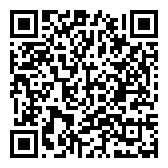 下載期限：即日起至112/5/27止恩主公醫院 社區醫學部02-26723456 #8701 范怡琪管理師